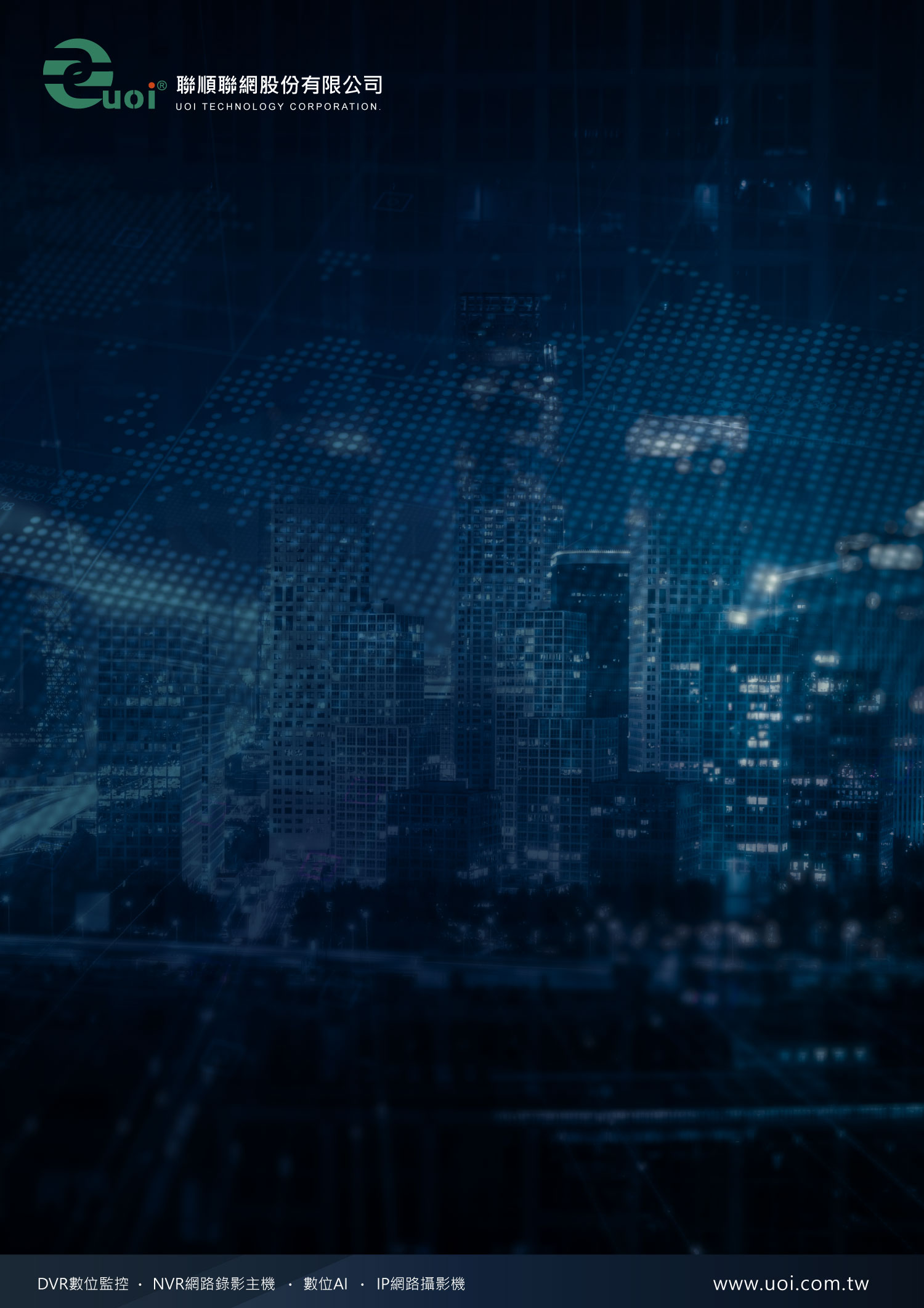 –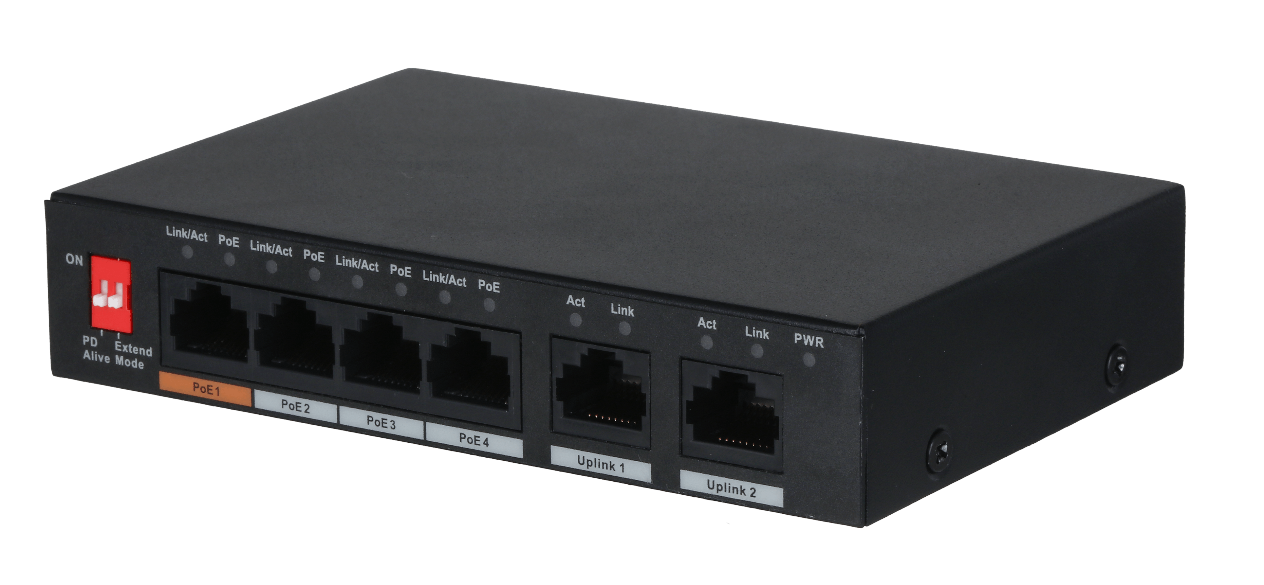 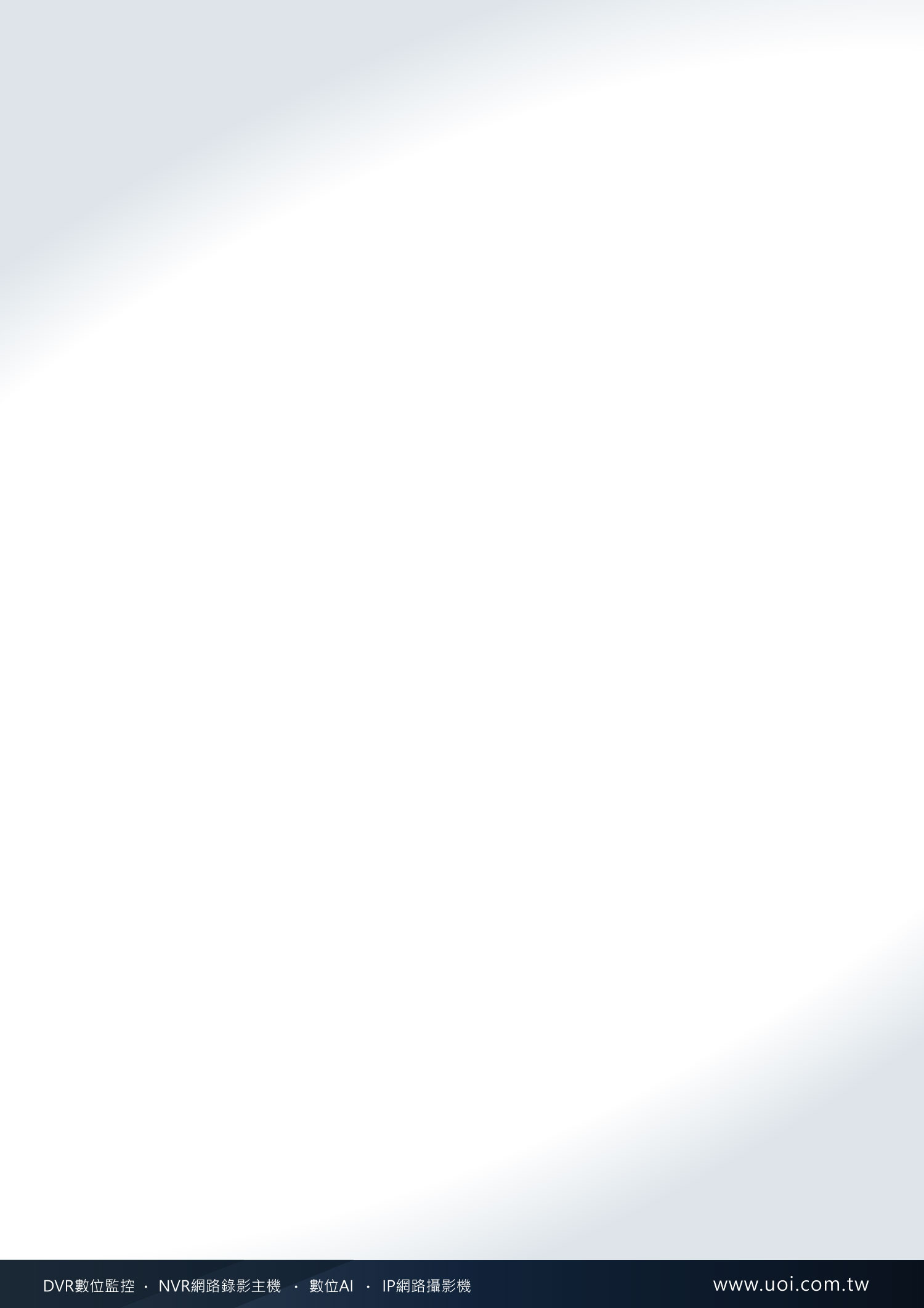 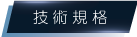 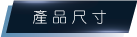 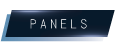 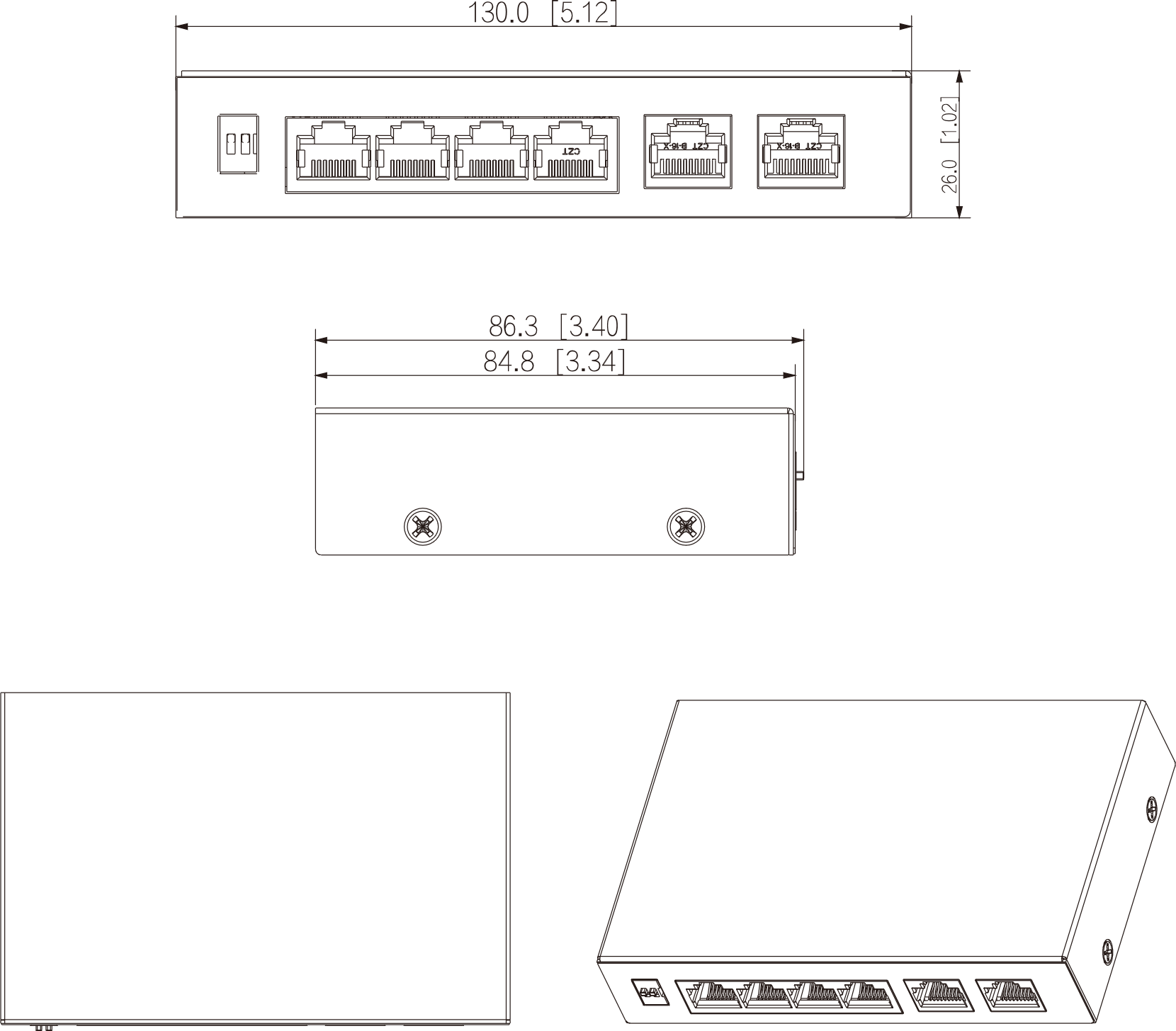 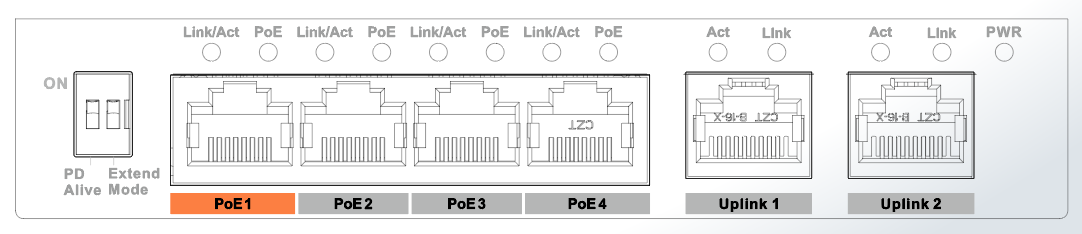 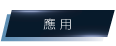 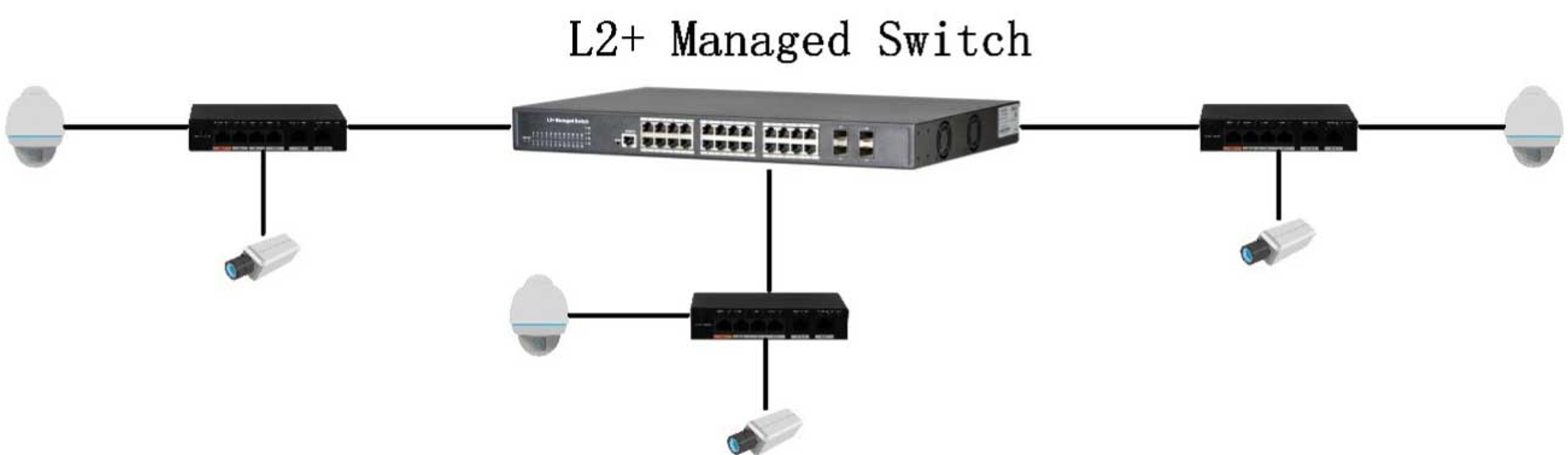 型號PFS3006-4ET-60乙太網路接口4光纖接口0乙太網路接口速率100 Mbps商用卡槽Port 1-4 : 4 × RJ-45 10/100 M (PoE)Port 5-6 : 2 × RJ-45 10/100 M (uplink)電源53V DC輸入電壓100–240V~,50/60Hz,1.5A工作溫度-10°C to +55°C (+14°F to +131°F)工作濕度5%–95%儲存溫度-20°C to +70°C (-4°F to +158°F)儲存濕度5% - 95%電力消耗Idling: 1.5W / Full load: 60W性能交換能力1.80 Gbps封包轉發率0.89 Mpps封包緩衝1 MbitMAC Table Size2K通訊標準IEEE802.3, IEEE802.3u, IEEE802.3x光圈類型固定光圈最短對焦距離0.8m~0.8mPoEPoE 標準IEEE802.3af/IEEE802.3at/Hi-PoEPoE 電源60WPoE 功耗管理YesPoE Pin分配PoE/Hi-PoE: 1, 2, 4, 5 (V+), 3, 6, 7, 8 (V-)遠距模式250 m @10 Mbps一般ESD 靜電釋放Air discharge: 8kVContact discharge: 6kV防雷Common mode: 2kVDifferential mode: 1kV淨重0.3 kg (0.66 lb)總重量0.9 kg (1.98 lb)產品尺寸130 mm × 85 mm × 26 mm (5.12" × 3.35" × 1.02")包裝尺寸267 mm × 239 mm × 77 mm (10.51" × 9.41" × 3.03")